Histoire de Lutte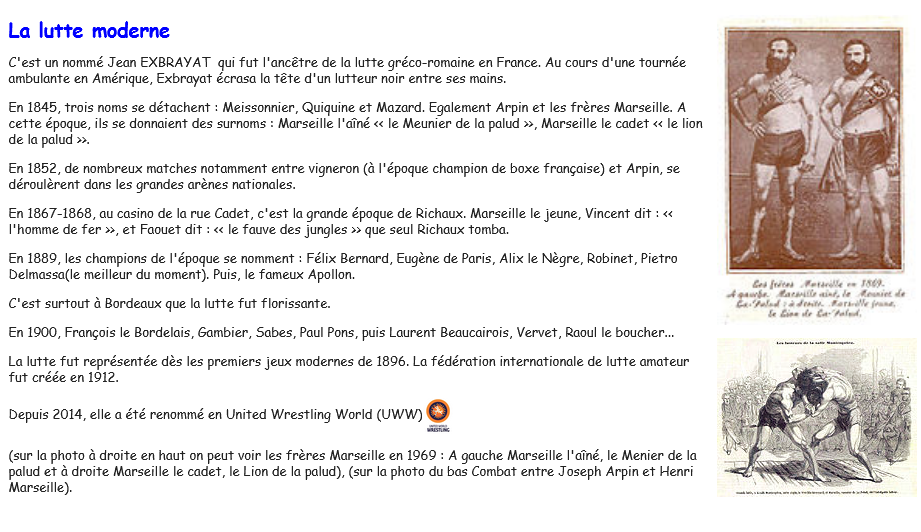 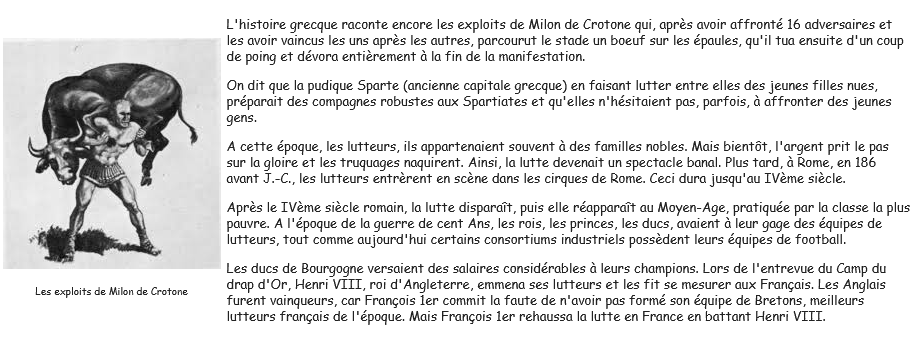 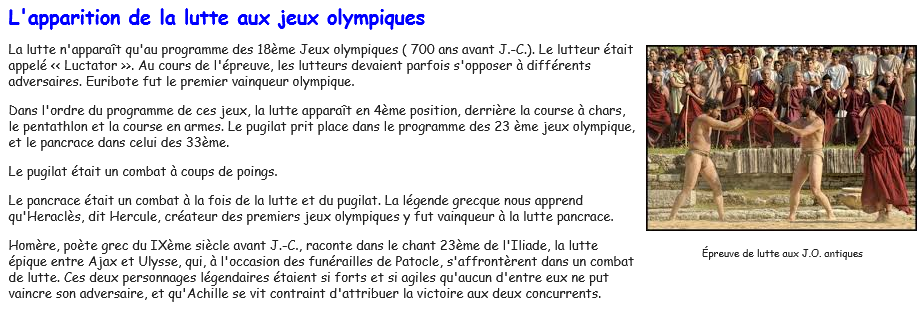 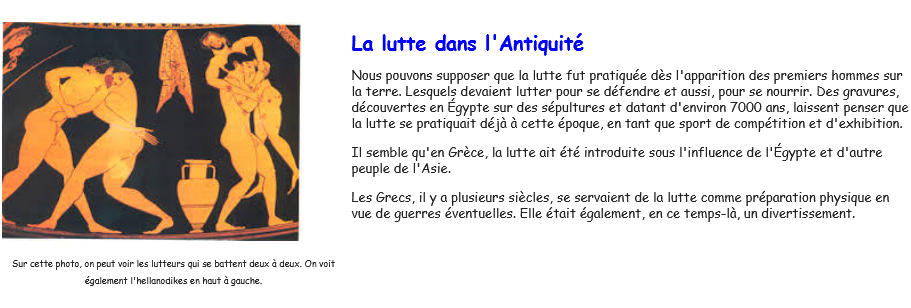 